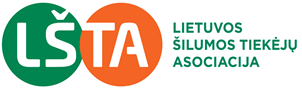 2022-09-13Šilumos tiekėjo ir nerpiklausomo šilumos gamintojo teisinio ginčo apžvalgaLietuvos šilumos tiekėjų asociacija (toliau – Asociacija) susipažinusi su Lietuvos aukščiausiojo teismo š. m. rugsėjo 5 d. nutartimi civilinėje byloje Nr. e3K-3-178-611/2022, kurioje ieškovė UAB „Plungės bioenergija“ prašo pripažinti neteisėtai atsakovės UAB „Plungės šilumos tinklai“ vienašališkai nutrauką nuomos sutartį ir pripažinti ją negaliojančia.Šioje byloje sprendžiama teisės normų reglamentavimo tvarka dėl šilumos pirkimo – pardavimo  sutarties nutraukimo dėl esminių sąlygų pažeidimo. Tiek pirmos instancijos, tiek apeliacinio ir kasacinio teismo argumentai aiškinami iš esmės vienodai, tačiau svarbu atkreiptį dėmesį į šiuos aspektus: Pirmos ir apeliacinio teismo motyvai dėl esminių sutarties sąlygų nesilaikymo išskiria tau, kad UAB „Plungės bioenergija“ buvo informuota apie pareigą pateikti UAB „Plungės šilumos tinklai“ visą su naujaisiais katilais susijusią techninę dokumentaciją, kurią įsirengė jos išnuomotose patalpose. Ieškovė nepateikė po pakartotinio atsakovės kreipimosi ištaisyti pažeidimus dėl prisijungimo prie jos šilumos tiekimo vamzdyno ir vienašališkai nutraukė sutartį. Teismas pastebėjo, kad ieškovė neteisingai interpretavo ir vadovavosi Valstybinės kainų ir energetikos kontrolės komisijos 2015 m. sausio 19 d. nutarimu Nr. O3-6 patvirtintame Naudojimosi šilumos perdavimo tinklais sąlygų sąvadu. Valstybinės energetikos reguliavimo taryba (toliau – VERT) taip pat pasisakė, kad norint nepriklausomam šilumos gamintojui tiekti šilumą ir, kad būtų atsiskaityta, ieškovė visų pirma turi įvykdyti su naujų šilumos gamybos įrenginių prijungimu prie atsakovės šilumos perdavimo tinklo reikalavimus, kaip tai nustatyta Sąvado 7 punkte. Ieškovė privalėjo atlikti visus prijungimo darbus kaip to reikalauja teisės aktai, todėl to nepadarius  į Plungės m. šilumos tiekimo sistemą dalyvavo nesudariusi galiojančios arba preliminarios šilumos pirkimo–pardavimo sutarties dėl šilumos gamybos ir pardavimo naujais įrenginiais. Todėl šilumos gamyba ir pardavimas naujais įrenginiais nėra galimi ir vienašališkai nutrauka sutartis – teisėta. Vadovaujantis aukščiau minėto sąvado 61 punktu, nepriklausomi šilumos gamintojai, atlikę šilumos įrenginių modernizaciją, renovaciją ar naujų šilumos įrenginių bandomąją eksploataciją (paleidimo ir derinimo darbus), per 30 kalendorinių dienų privalo pateikti šilumos tiekėjui atnaujintą Sąvado 60 punkte nurodytą informaciją (t. y., be kita ko, šilumos įrenginių teisės aktų nustatyta tvarka pripažinimo tinkamais naudoti dokumentą (statybos užbaigimo aktą), šilumą gaminančių įrenginių trumpą charakteristiką, įskaitant, bet neapsiribojant: šilumos įrenginių vardinę šiluminę galią (MW); katilus ir t. t.). Taip pat turi būti parengtas bandomosios eksploatacijos (paleidimo ir derinimo darbų) planas ir pateiktas derinti šilumos tiekėjui (atsakovei), kaip tai nustatyta Sąvado 57 punkte. Šilumos tiekimo įmonės turi teisę ir pareigą reikalauti iš nepriklausomų šilumos gamintojų pateikti turimus duomenis apie naujus (modernizuotus) įrenginius, kurie bus prijungti prie jų sistemos, o nesant gali teisėtai nutraukti sutartį, laikant tai esminiu sutarties pažeidimu. Šiuo konkrečiu atveju UAB „Plungės šilumos tinklai“ teisingai taikė teisės normas, kaip to reikalauja galiojantys teisės aktai ir sutartis laikoma teisėtai nutrauka. Kasacinis teismas pabrežė, kad šios sutarties laikymasis nėra savitikslis, o užtikrinamas tinkamas gyventojų aprūpinimas šiluma, todėl šilumos tiekėjas privalo tinkamai vykdyti veiklą t. y. užtikrinti nepertraukiamą ir kokybišką paslaugą, nes netinkamas šilumos tinklo eksplotavimas gali pakenkti, tokiu būdu būti sugadintas, todėl ir paslauga norinti parduoti nepriklausomas šilumos gamintojas griežtai turi laikytis visų teisės aktų reikalavimų. 